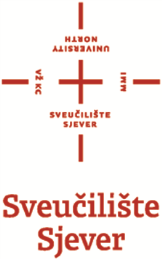 PODNOSITELJIme i prezime: _________________________________JMBAG (za studente):________________________Adresa: _______________________________________Mob./tel. :_____________________________________Email: ________________________________________ZAHTJEVza ograničavanje obrade osobnih podatakaU skladu s odredbama čl. 18. Opće uredbe o zaštiti podataka i odredbi Zakona o provedbi Opće Uredbe o zaštiti osobnih podataka (NN br. 42/2018) podnosim zahtjev Sveučilištu Sjever, Trg dr. Žarka Dolinara 1, 48000 Koprivnica, za ograničenje obrade mojih osobnih podataka iz razloga:________________________________________________________________________________________________________________________________________________________________________________________________________________________________________________________________________________________________________________________________Mjesto i datum, ____________________________________Potpis:______________________________